You Can’t Hurry LoveHolland-Dozier-Holland 1966 (as recorded by The Supremes)INTRO:  1, 2 / 1, 2 / [G] / [G] I need [G] love, love, to [C] ease my mind [G]I need to [Bm] find, find, [Em] someone to [Am] call mine, but [D] mama saidYou [G] can't hurry love, no, you [C] just have to [G] waitShe said [Bm] love don't come [Em] easy, [Am] it's a game of [D] give and takeYou [G] can't hurry love, no, you [C] just have to [G] waitYou got to [Bm] trust, [Em] give it time, no [Am] matter how [D] long it takesBut [Bm] how many heartaches, must I stand [Bm]Before I [Em] find a love, to let me live again [Em]Right now the [Am] only thing, that keeps me hangin' on [Am]Is when I [D] feel my strength, [Bm] yeah it's [D7] almost goneI re-[D7]member mama [G] said                             (You [G] can't hurry love) No, you [C] just have to [G] waitShe said [Bm] love don't come [Em] easy, [Am] it's a game of [D] give and takeHow [G] long must I wait, how much [C] more can I [G] takeBefore [Bm] loneli-[Em]ness, will [Am] cause my heart, [D] heart to breakNo [Bm] I can't bear, to live my life alone [Bm]I grow im-[Em]patient for a love, to call my own [Em]But when I [Am] feel that I, [Am] I [Am] can't go on [Am]These [D] precious words, [Bm] keep me [D7] hanging on I re-[D7]member mama [G] said                             (You [G] can't hurry love) No you [C] just have to [G] waitShe said [Bm] love don't come [Em] easy, [Am] it's a game of [D] give and takeYou [G] can't hurry love, no you [C] just have to [G] waitShe said [Bm] trust, [Em] give it time, no [Am] matter how [D] long it takes [G]/[G]No [G] love, love, don't come [C] easy [G]But I [Bm] keep on [Em] waiting, an-[Am]tici-[D]patingFor that [G] soft voice, to talk to [C] me at [G] nightFor some [Bm] tender [Em] arms, to [Am] hold me [D] tightI keep [G] waiting, [G] I keep on [C] waiting [G]But it ain't [Bm] easy, [Em] it ain't [Am] easy, but [D] mama saidYou [G] can't hurry love, no, you [C] just have to [G] waitShe said [Bm] trust, [Em] give it time, no [Am] matter how [D] long it takesYou [G] can't hurry love, no, you [C] just have to [G] waitShe said [Bm] trust, [Em] give it time no [Am] matter how [D] long it takesYou [G] can't hurry love, no, you [C] just have to [G] waitShe said [Bm] love don't come [Em] easy[Am] It's a game of [D] give and take [G]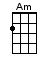 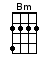 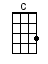 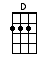 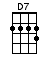 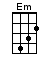 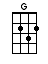 www.bytownukulele.ca